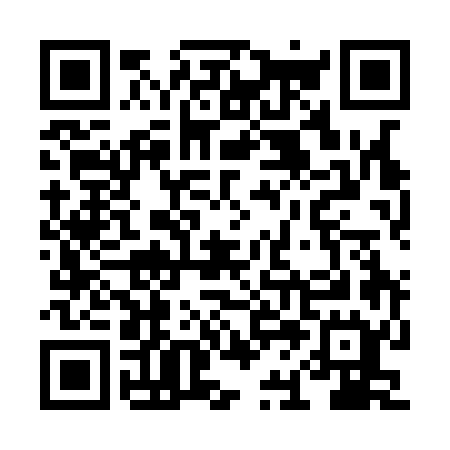 Ramadan times for Romaniuki Nowe, PolandMon 11 Mar 2024 - Wed 10 Apr 2024High Latitude Method: Angle Based RulePrayer Calculation Method: Muslim World LeagueAsar Calculation Method: HanafiPrayer times provided by https://www.salahtimes.comDateDayFajrSuhurSunriseDhuhrAsrIftarMaghribIsha11Mon3:523:525:5111:373:255:245:247:1712Tue3:493:495:4911:373:275:265:267:1913Wed3:473:475:4611:373:295:285:287:2114Thu3:443:445:4411:373:305:305:307:2315Fri3:413:415:4211:363:325:325:327:2516Sat3:383:385:3911:363:335:345:347:2717Sun3:363:365:3711:363:355:365:367:3018Mon3:333:335:3411:353:365:385:387:3219Tue3:303:305:3211:353:385:405:407:3420Wed3:273:275:2911:353:405:425:427:3621Thu3:243:245:2711:353:415:445:447:3922Fri3:213:215:2411:343:435:455:457:4123Sat3:183:185:2211:343:445:475:477:4324Sun3:153:155:1911:343:465:495:497:4625Mon3:123:125:1711:333:475:515:517:4826Tue3:093:095:1411:333:485:535:537:5027Wed3:063:065:1211:333:505:555:557:5328Thu3:033:035:0911:323:515:575:577:5529Fri3:003:005:0711:323:535:595:597:5730Sat2:572:575:0411:323:546:016:018:0031Sun3:543:546:0212:324:567:027:029:021Mon3:513:515:5912:314:577:047:049:052Tue3:473:475:5712:314:587:067:069:083Wed3:443:445:5412:315:007:087:089:104Thu3:413:415:5212:305:017:107:109:135Fri3:383:385:4912:305:027:127:129:156Sat3:343:345:4712:305:047:147:149:187Sun3:313:315:4412:305:057:167:169:218Mon3:273:275:4212:295:067:187:189:249Tue3:243:245:4012:295:087:197:199:2610Wed3:203:205:3712:295:097:217:219:29